L’emploi au fémininMise en situationSource : Statistiques CanadaAu début des années 1950, environ le quart des femmes de 25 à 54 ans étaient actives sur le marché du travail, c'est-à-dire qu'elles avaient un emploi ou qu'elles en cherchaient un. Par contre, à peu près tous les hommes du même groupe d'âge étaient actifs au cours de cette période.Toutefois, les femmes ont commencé à intensifier leur présence sur le marché du travail au fur et à mesure que les normes sociales concernant les rôles des sexes ont évolué, que de nouvelles technologies (comme les électroménagers) ont entraîné une réduction du temps nécessaire pour s'acquitter des tâches ménagères, que le nombre d'enfants dans les familles a diminué et que les perspectives d'emploi dans le secteur des services ont augmenté.De 1953 à 1990, le taux d'activité des femmes a augmenté de façon constante, passant d'environ 24 % en 1953 à 76 % en 1990.Parallèlement, le taux d'activité des hommes a connu une légère baisse, passant de 96 % en 1953 à 93 % en 1990.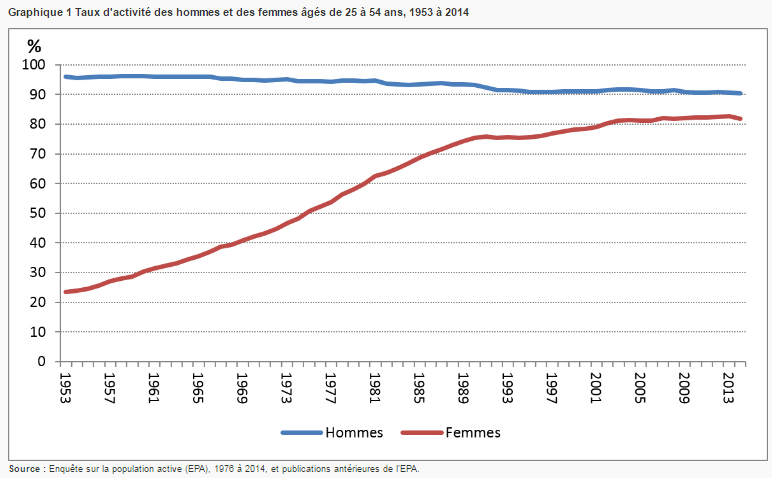 Situation-problème 1 : Écart entre les salaires hommes-femmesIl est bien connu qu’au fil des dernières décennies, les femmes présentes sur le marché du travail étaient moins bien rémunérées que les hommes. Mais peut-on dire aujourd’hui que pour un même corps d’emploi, cette rémunération est à égalité entre les deux sexes?Le tableau suivant illustre le salaire horaire moyen des employés réguliers à temps plein selon la profession et le sexe dans des entreprises de 200 employés et plus, au Québec en 2012.Source : Gouvernement du CanadaEstimez le salaire horaire moyen d’une avocate si un homme exerçant la même fonction touche un salaire horaire moyen de 75 $, et dites si cette estimation est fiable ou non.Situation-problème 2 : Des études dans le domaine de la constructionDepuis plusieurs décennies déjà, la Commission de la construction du Québec (CCQ), en raison de la nature des mandats qui lui sont confiés, occupe un rôle majeur dans l’industrie de la construction au Québec. Depuis 1997, la CCQ met en œuvre le Programme d’accès à l’égalité des femmes dans l’industrie de la construction (PAEF). Des outils ont été développés afin de faire la promotion des métiers et occupations de la construction auprès des femmes et filles. Ces outils leur permettent de se renseigner sur les possibilités d’emploi qu’offre cette industrie. Ils misent sur l’identification de modèles féminins œuvrant dans l’industrie et le développement d’une image d’une industrie ouverte aux femmes.Le tableau suivant porte sur la diplomation concernant les métiers de la construction.Source : ccq.orgSi, en 2015, le nombre de diplômés de sexe masculin a atteint le cap des 10 000, à combien peut-on estimer le nombre de diplômés de sexe féminin ? Cette estimation est-elle fiable ?Une approche algébrique est exigée.Situation-problème 3 : La main d’œuvre dans le domaine de la constructionUne des cibles du premier PAEF voulait porter à 2 % la part de la main-d’œuvre féminine, soit un nombre de 2 000 travailleuses dans l’industrie de la construction. Un horizon de 10 ans était alloué pour atteindre cet objectif.Le tableau et le graphique illustrent la situation de cette main d’œuvre de 1997 à 2006.      Source : ccq.org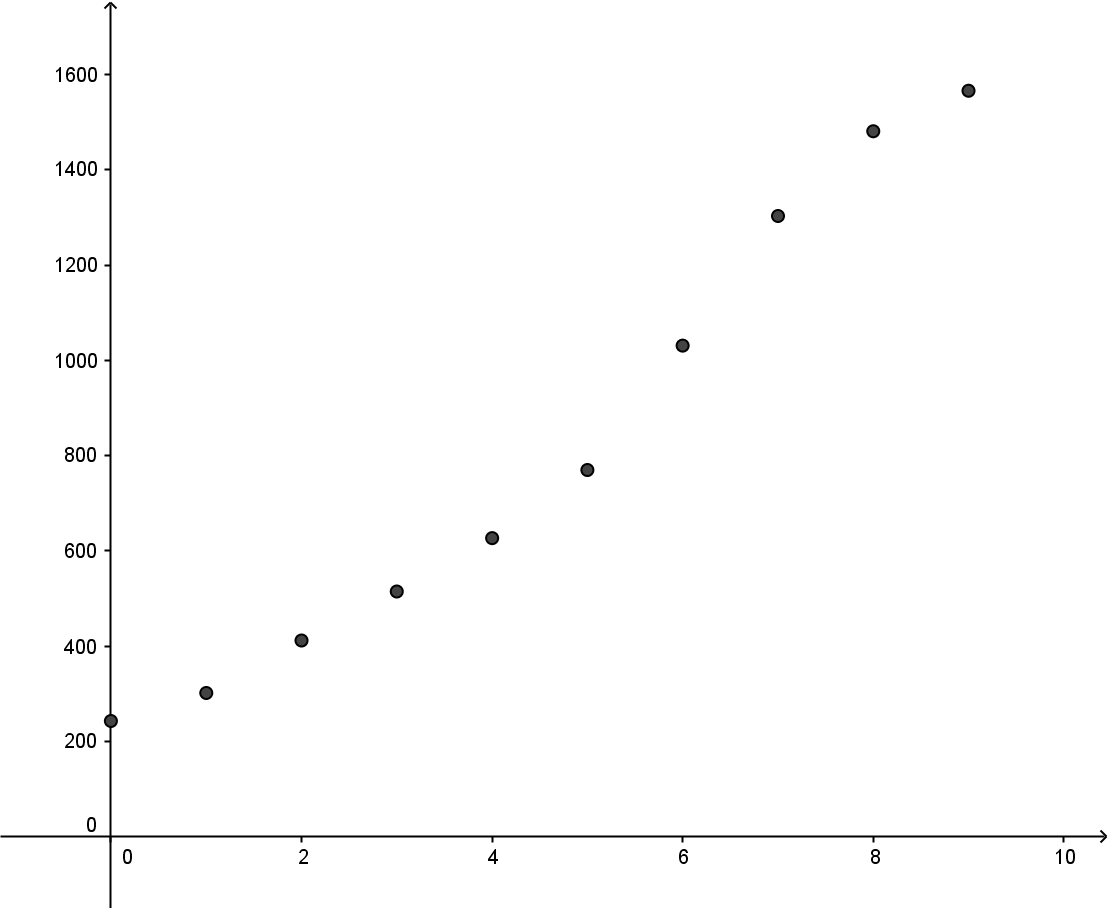 L’analyse des données nous permet de conclure que l’objectif, soit 2 000 travailleuses, n’a pas été atteint en 10 ans. On sait que cet objectif a été dépassé au courant de l’année 2011 alors que le nombre de travailleuses dans le domaine de la construction était de 2 067.À partir des données du tableau et du graphique, lequel des modèles fonctionnels (linéaire ou quadratique) vous permet d’obtenir une estimation qui se rapproche le plus de l’année réelle où l’objectif a été dépassé? Salaire horaire moyen ($) des employés réguliers à temps plein selon la profession et le sexe dans les entreprises de 200 employés et plus, Classification nationale des professions, niveau de compétences A – Formation universitaire, Québec, 2012Salaire horaire moyen ($) des employés réguliers à temps plein selon la profession et le sexe dans les entreprises de 200 employés et plus, Classification nationale des professions, niveau de compétences A – Formation universitaire, Québec, 2012Salaire horaire moyen ($) des employés réguliers à temps plein selon la profession et le sexe dans les entreprises de 200 employés et plus, Classification nationale des professions, niveau de compétences A – Formation universitaire, Québec, 2012Titre d’emploiHommesFemmesProfessionnels en gestion des ressources humaines et en services aux entreprises38,1336,60Professionnels des sciences physiques40,7736,39Professionnels des sciences de la vie38,2333,06Professionnels en génie civil, mécanique, électrique et chimique41,1138,39Autres professionnels en génie42,2839,57Professionnels en architecture, en urbanisme et en arpentage41,4140,47Mathématiciens, statisticiens et actuaires39,3938,46Professionnels en informatique37,9537,28Professionnels en thérapie et en évaluation37,4736,31Personnel professionnel en soins infirmiers34,0234,24Professeurs d’université et assistant d’enseignement au niveau postsecondaire55,8847,71Enseignant au niveau collégial et autres instructeurs en formation professionnelle37,4737,39Enseignant aux niveaux secondaire, primaire et préscolaire et conseiller d’orientation37,0936,38Professionnels en psychologie, en travail social, en counseling, en religion et en probation37,4736,45Agents des politiques et des programmes, recherchistes, et experts-conseils39,5237,25Professionnels des bibliothèques, des archives, des musées et des galeries d’art39,2539,30Professionnels de la rédaction, de la traduction et des relations publiques37,1634,21Professionnels des arts plastiques et des arts de la scène38,2237,21Nombre de diplômes émis pour les programmes d'étude pouvant mener à unmétier de la construction selon le sexe de l’élève, années de diplomation 1997 à 2011Nombre de diplômes émis pour les programmes d'étude pouvant mener à unmétier de la construction selon le sexe de l’élève, années de diplomation 1997 à 2011FémininMasculin133399513640401644267240491125751843115436298585834064223316786379722938477053547765319790232285783538976Main-d'œuvre active dans la construction selon le sexe, 1997-2006Main-d'œuvre active dans la construction selon le sexe, 1997-2006Main-d'œuvre active dans la construction selon le sexe, 1997-2006AnnéeFémininTotal199724385189199830287999199941294113200051598109200162799981200277010832420031031118727200413031284112005148113339520061566134080